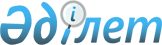 Об утверждении формы решения об учреждении свободного склада и магазина беспошлинной торговли
					
			Утративший силу
			
			
		
					Приказ Председателя комитета таможенного контроля Министерства финансов Республики Казахстан от 30 апреля 2007 года N 113. Зарегистрирован в Министерстве юстиции Республики Казахстан 18 мая 2007 года N 4677. Утратил силу приказом Министра финансов Республики Казахстан от 21 сентября 2010 года N 474

      Сноска. Утратил силу приказом Министра финансов РК от 21.09.2010 N 474.        В соответствии со  статьями 146 и  247 Таможенного кодекса Республики Казахстан, а также законами Республики Казахстан " О лицензировании " и " О внесении изменений и дополнений в некоторые законодательные акты Республики Казахстан по вопросам лицензирования",  ПРИКАЗЫВАЮ:  

      1. Утвердить прилагаемую форму решения об учреждении свободного склада и магазина беспошлинной торговли. см.K100296

      2. Управлению правового обеспечения Комитета таможенного контроля Министерства финансов Республики Казахстан (Касымбеков Р.К.) обеспечить государственную регистрацию настоящего приказа в Министерстве юстиции Республики Казахстан. 

      3. Управлению организационной работы и контроля Комитета таможенного контроля Министерства финансов Республики Казахстан (Молдабаев С.С.) обеспечить официальное опубликование настоящего приказа в средствах массовой информации. 

      4. Настоящий приказ вводится в действие с 26 июля 2007 года.       Председатель 

Приложение                  

к приказу Председателя          

Комитета таможенного контроля       

Министерства финансов            

Республики Казахстан            

от 30 апреля 2007 года N 113                               Государственный герб 

                       Республики Казахстан                           РЕШЕНИЕ       Номер решения _______________ N ___________ 

      Дата выдачи решения "___" _________20__г. Вид деятельности 

__________________________________________________________________ 

Особые условия, действие решения 

__________________________________________________________________ 

                     (местонахождение) 

Орган, выдавший решение __________________________________________ 

                              (полное наименование органа 

__________________________________________________________________ 

                        выдавшего решение) Руководитель (уполномоченное лицо) _______________________________ 

__________________________________________________________________ 

      (фамилия и инициалы руководителя (уполномоченного лица) 

__________________________________________________________________ 

                    органа, выдавшего решение)       Дата выдачи решения "____"_____________20__г. 

      Город ______________________ 
					© 2012. РГП на ПХВ «Институт законодательства и правовой информации Республики Казахстан» Министерства юстиции Республики Казахстан
				